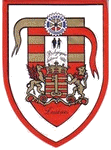 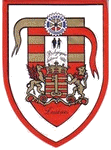 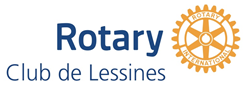 Lundi 7 Mars 2016 à 19H00Conférence de Bruno COLMANT :« Perspectives économiqueS: quelles seront les crises économiques futures ? »Au théâtre Jean Claude DROUOT              Rue des quatre fils Aymon, 21   7860 LESSINESRéservation : RC Lessines : Tél : +32 (0)474 562 352 e-mail : reservation.rclessines@gmail.com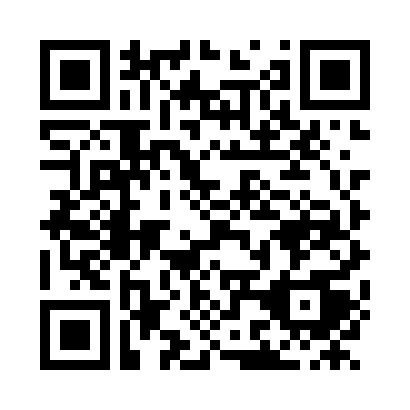 